NATIONAL ASSEMBLYQUESTION FOR WRITTEN REPLY QUESTION NO.: 3700Ms P T van Damme (DA) to ask the Minister of Communications:Whether the Government Communication and Information System (GCIS) followed up on complaints laid by the Association of Independent Publishers against a certain agency (name furnished); if not, why not; if so, (a) what are the details of the complaints, (b)(i) how and (ii) by whom were the complaints followed up and (c) what were the outcomes;Whether the GCIS still has any business relationship with the owner of the specified agency; if so, what are the relevant details;What are the details of (a) each contract concluded between the GCIS and the agency, (b) the time period that the agency conducted business with the GCIS and (c) each member of the tender panel that awarded each contract to the agency?															NW4131EREPLY1.	The Government Communication and Information System (GCIS) has followed up on complaints laid by the Association of Independent Publishers (AIP) and the matter has been finalised.  (i) An internal investigation was conducted and finalised by (ii) departmental staff. The agency has been excluded from the GCIS panel of service providers. 2. No, the GCIS has terminated business relationships with the agency. 3. 	(a) (b) The contractual period of the panel of service providers ran from September 2016 to August 2017. 	  (c) The GCIS Bid Adjudication Committee recommended the successful bidders to the Accounting Officer for award.________________________________Ms Mmamoloko Kubayi-Ngubane MP,MinisterDate: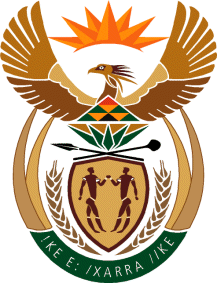 MINISTRY OF COMMUNICATIONS
REPUBLIC OF SOUTH AFRICAPrivate Bag X 745, Pretoria, 0001, Tel: +27 12 473 0164   Fax: +27 12 473 0585Tshedimosetso House,1035 Francis Baard Street, Tshedimosetso House, Pretoria, 1000